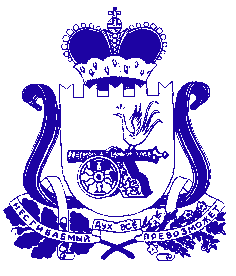 АДМИНИСТРАЦИЯ МУНИЦИПАЛЬНОГО ОБРАЗОВАНИЯ «САФОНОВСКИЙ РАЙОН» СМОЛЕНСКОЙ ОБЛАСТИРАСПОРЯЖЕНИЕот 29.01.2021 № 49-р В соответствии с постановлением Главы муниципального образования «Сафоновский район» Смоленской области от 25.01.2008 № 71 «О ежегодном районном конкурсе WEB-проектов», в целях воспитания молодежи Сафоновского района в духе патриотизма, приобщения ее к изучению истории и культуры России и Смоленщины, популяризации использования и внедрения современных компьютерных и телекоммуникационных технологий в сфере образования:1. Провести в марте 2021 года XV ежегодный районный конкурс                         WEB-проектов (далее - конкурс) на базе Cафоновского филиала областного государственного бюджетного профессионального образовательного учреждения «Смоленская академия профессионального образования», посвященный Году науки и технологий.2. Участие в конкурсе принимают учащиеся, студенты в возрасте                              от 6 до 22 лет.3. Объявить следующие темы конкурсных проектов:– «Наука и технологии: прошлое, настоящее, будущее»; – «Космос: воодушевление и полёт!».4. Объявить следующие номинации проектов конкурса:– «Компьютерный рисунок» для учащихся 1-4 классов. Рисунок созданный «вручную» с минимальным использованием готовых изображений; – «Мультимедийная презентация»: – «Web-сайт»;– «Видеоролик»;– «Видео слайд-шоу».5. Определить следующие сроки проведения конкурса:5.1. Прием заявок и законченных конкурсных проектов -                                  до 22 марта 2021 года.5.2. Подведение итогов конкурса:первый этап конкурса – 22 марта 2021 года;второй этап конкурса – 31 марта 2021 года.6. Провести торжественную церемонию награждения победителей и призеров конкурса в день проведения мероприятий, посвященных очередной годовщине со дня присвоения Сафонову статуса города.7. Образовать организационный комитет по подготовке и проведению конкурса и утвердить его состав согласно приложению № 1.8. Утвердить:8.1. Общие требования к конкурсным проектам участников конкурса согласно приложение № 2.8.2. Требования к конкурсным проектам участников конкурса по номинациям «Компьютерный рисунок» согласно приложению № 3.8.3. Требования к конкурсным проектам участников конкурса по номинациям «Мультимедийная презентация» согласно приложению № 4.8.4. Требования к конкурсным проектам участников конкурса по номинациям «Видеоролик» и «Видео слайд-шоу» согласно приложению № 5.8.5. Технические требования к проектам участников конкурса по номинации «Web-сайт» согласно приложению № 6.9. Утвердить:9.1. Критерии оценки конкурсных проектов участников конкурса по номинации «Компьютерный рисунок» согласно приложению № 7.9.2. Критерии оценки конкурсных проектов участников конкурса по номинации «Мультимедийная презентация» согласно приложению № 8.9.3. Критерии оценки конкурсных проектов участников конкурса по номинациям «Видеоролик» и «Видео слайд-шоу» согласно приложению № 9.9.4. Критерии оценки конкурсных проектов участников конкурса по номинации «WEB-сайт» согласно приложению № 10.10. Комитету по образованию Администрации муниципального образования  «Сафоновский район» Смоленской области (О.Г. Киселева):10.1. Обеспечить участие в конкурсе общеобразовательных учреждений, расположенных на территории Сафоновского района Смоленской области.10.2. Направить в общеобразовательные учреждения сертификаты участников и благодарственные письма руководителям проектов в электронном виде не позднее 5 дней со дня  подведения итогов конкурса.11. Начальнику отдела по делам молодежи Администрации муниципального образования «Сафоновский район» Смоленской области (Е.И. Илясова) обеспечить участие в конкурсе образовательных учреждений профессионального образования, расположенных на территории муниципального образования «Сафоновский район» Смоленской области и провести выставку работ по номинации «Компьютерный рисунок» в формате «фотосушки».12. Расходы по финансированию ежегодного районного конкурса                       WEB-проектов произвести в рамках реализации муниципальной программы «Молодежь Сафоновского района на 2014-2025 годы».13. Опубликовать настоящее распоряжение на сайте Администрации муниципального образования «Сафоновский район» Смоленской области в информационно-телекоммуникационной сети Интернет.14. Контроль за исполнением настоящего распоряжения возложить на заместителя Главы муниципального образования «Сафоновский район» Смоленской области Е.С. Новицкую.Глава муниципального образования«Сафоновский район» Смоленской области					А.И.ЛапиковПриложение № 1к распоряжению Администрациимуниципального образования«Сафоновский район» Смоленской областиот 29.01.2021 № 49-рСостав организационного комитета по подготовке и проведению конкурса(далее – оргкомитет)Члены оргкомитета:Приложение № 2 к распоряжению Администрации муниципального образования «Сафоновский район» Смоленской областиот 29.01.2021 № 49-рОбщие требованияк конкурсным проектам участников конкурса 1. Работа должна соответствовать теме. 2. Разрешается предоставлять не более чем одну работу в одной номинации.3. Не принимаются работы  оскорбляющие честь и достоинства гражданина и человека, его национальные или расовые черты, материалы, пропагандирующие вредные привычки, рекламного и порнографического характера.4. К конкурсу не допускаются работы, представлявшиеся на конкурсы прошлых лет.5. Каждую работу необходимо оформить надлежащим образом с обязательным указанием следующей информации: название конкурсной работы, имя и фамилии автора, возраст, школа, класс, программы, с помощью которых сделана работа, и, по желанию, комментарий.Приложение № 3к распоряжению Администрациимуниципального образования«Сафоновский район»Смоленской областиот 29.01.2021 № 49-рТребованияк конкурсным проектам участников конкурса номинации «Компьютерный рисунок»1. Работа должна быть выполнена средствами компьютерной графики.2. Рисунок должен соответствовать теме и быть выполнен одним участником.3. Жанр работ не ограничен.4. Все рисунки, представляемые на конкурс должны быть авторскими,                        т.е. не должны копировать частично или полностью работы других авторов.5. Формат графического файла – JPEG или PNG.6. Размер рисунка А4 (21х29,7 см/в пикселях 2480х3508) и А5                              (14,8х21,00 см/в пикселях 1748 x 2480).7. При сохранении рисунка в названии файла указывается фамилия, имя участника, класс. (Пример: Иванов Иван, 5А класс).8. Рисунки предоставляются в электронном и в печатном виде                        (цветная версия). Если рисунок, не ставший победителем или призёром, не был предоставлен в печатном виде, он не будет участвовать в выставке.9. В печатном виде рисунка в правом нижнем углу сделать надпись с указанием фамилии, имя, класс, школа. Размер 10х3 см (для формата А4) и 5 х 2 см (для формата А5).10. От каждой образовательной организации принимается не более 5 рисунков.Приложение № 4 к распоряжению Администрации муниципального образования «Сафоновский район» Смоленской областиот 29.01.2021 № 49-рТребованияк конкурсным проектам участников конкурса по номинации «Мультимедийная презентация»1. Работы предоставляются в виде файла MS Power Point.2. Первый слайд презентации – титульный. На нем указывается: название номинация, название презентации, Фамилия и имя автора, класс, школа. 3. Использовать только чёткие картинки и фотографии с хорошим разрешением.4. Соблюдать авторские права, т.е. если вы используете текст, фотографии и картинки, которые  НЕ являются вашими, необходимо обязательно указать источники информации и ссылку на оригинал (адрес на сайт в информационно-телекоммуникационной сети Интернет или название книги, фамилия, имя и отчество  художника, автора). Указать это нужно на последнем слайде презентации. Неправильно писать в источниках: «Картинки из Яндекса или Гугла». Яндекс, Гугл и т.п. - это не сайты, а поисковики. Они лишь отражают ту информацию, которая располагается на чьих-то конкретных сайтах. Указать нужно именно сайт, где находится картинка.5. Изображения в презентации необходимо сжать, это нужно для уменьшения «веса» презентации.6. Не используйте слишком яркие фоны для слайдов. 7. Текст на слайдах должен быть достаточно крупным.8. Иллюстрации, фон слайда, анимация должны быть выдержаны в едином стиле.9. Презентация должна быть содержательной, иметь не менее 10 слайдов,               НЕ включая титульный и завершающий листы.10. Текст должен соответствовать нормам русского языка, т.е. не содержать, грамматических, пунктуационных и лексических ошибок.11. Озвучка (при наличии) презентации должна быть чёткой и грамотной.12. При сохранении презентации в названии файла указывается фамилия, имя участника, класс. (Пример: Иванов Иван, 5А класс).Приложение № 5 к распоряжению Администрации муниципального образования «Сафоновский район» Смоленской областиот 29.01.2021 № 49-рТребования к конкурсным проектам участников конкурса по номинациям «Видеоролик» и «Видео слайд-шоу»1. Видеоролики могут быть сняты с помощью видеокамеры, цифрового фотоаппарата или мобильного телефона. Продолжительность фильма не более 10 минут, слайд-шоу - до 5 минут.2. Фильмы  принимаются в форматах видео АVI, MPEG, видеофлеш  в форматах FLV, SWF.3. Для сохранения качества ролика рекомендуется конвертировать видео с шириной не менее 600 пикселей, с битрейтом не менее 700 к/бит. Соотношение сторон 16:9 или 4:3.4. Ролик должен быть понятен русскоязычной аудитории.5. В роликах допускается применение визуальных и звуковых эффектов.6. Материалы, присланные на конкурс, могут быть использованы в рекламных, образовательных и прочих некоммерческих целях. Случаи коммерческого использования обязательно согласуются с автором фильма.Приложение № 6 к распоряжению Администрации муниципального образования «Сафоновский район» Смоленской области           от 29.01.2021 № 49-рТехнические требования к проектам участников конкурса по номинации «Web-сайт»1. Все файлы, относящиеся к представляемым на конкурс                     WEB-страницам, должны размещаться в одном каталоге или дереве каталогов с одной вершиной.2. В именах файлов и каталогов можно использовать только латинские буквы, цифры и символ подчеркивания.3. Не допускается использование абсолютных ссылок, например: C:\IVANOV\WEBDESIGN\ARROW.GIF. Ссылки должны быть относительными (на текущий или вложенный каталог).4. При задании ссылок должны использоваться те же символы (прописные или строчные), что и в названиях файлов и каталогов.5. Web-сайт должен корректно открываться во всех основных браузерах, кроме этого, быть доступным к просмотру с помощью ПК, ноутбука, смартфона, планшета. 6. Конкурсный проект должен быть рассчитан на просмотр с разрешением экрана 1024*768 и выше.7. Сайт должен быть понятен русскоязычной аудитории.Приложение № 7 к распоряжению Администрации муниципального образования «Сафоновский район» Смоленской областиот 29.01.2021 № 49-рКритерии оценкиконкурсных проектов участников конкурсапо номинации «Компьютерный рисунок»Установлены следующие критерии оценки конкурсных проектов участников конкурса и соответствующие критериям:- художественные достоинства работы (выдержанный стиль, цветовое решение, красочность оформления, яркость образов) – весовой коэффициент; - содержательность и соответствие рисунка теме конкурса – весовой коэффициент;- оригинальность идеи – весовой коэффициент;- творческий замысел – весовой коэффициент;- художественный уровень работ, соответствие творческого уровня возрасту автора – весовой коэффициент;- техническая сложность исполнения (детальная прорисовка, сложная композиция) – весовой коэффициент;- соответствие требуемым параметрам рисунка – весовой коэффициент.Приложение № 8 к распоряжению Администрации муниципального образования «Сафоновский район» Смоленской областиот 29.01.2021 № 49-рКритерии оценкиконкурсных проектов участников конкурсапо номинации «Мультимедийная презентация»Установлены следующие критерии оценки конкурсных проектов участников конкурса и соответствующие критериям:Приложение № 9 к распоряжению Администрации муниципального образования «Сафоновский район» Смоленской областиот 29.01.2021 № 49-рКритерии оценкиконкурсных проектов участников ежегодного районного конкурса по номинациям «Видеоролик» и «Видео слайд-шоу»Установлены следующие критерии оценки конкурсных проектов участников конкурса:Приложение № 10 к распоряжению Администрации муниципального образования «Сафоновский район» Смоленской областиот 29.01.2021 № 49-рКритерии оценкиконкурсных проектов участников конкурсапо номинации «WEB-сайт»Установлены следующие критерии оценки конкурсных проектов участников конкурса и соответствующие критериям:Приложение № 11 к распоряжению Администрации муниципального образования «Сафоновский район» Смоленской областиот 29.01.2021 № 49-рЗаявкана участие в конкурсеО проведении ежегодного районного конкурса WEB-проектовНовицкая Елена Сергеевна- заместитель Главы муниципального образования «Сафоновский район» Смоленской области, председатель оргкомитетаКочубаеваМарина Александровна     - директор Сафоновского филиала областного государственного бюджетного профессионального образовательного учреждения «Смоленская академия профессионального образования»  (по согласованию) Грибов Евгений Валентинович      - начальник отдела по информационным технологиям и телекоммуникациям Администрации муниципального образования «Сафоновский район» Смоленской областиЕгорова Марина Евгеньевна- руководитель методического объединения учителей информатики, учитель информатики и математики МБОУ «СОШ № 2» г.СафоновоИлясова Елена Ивановна- начальник отдела по делам молодежи Администрации муниципального образования «Сафоновский район» Смоленской областиКиселева Ольга Геннадьевна- председатель комитета по образованию Администрации муниципального образования «Сафоновский район» Смоленской областиМельянцева Маргарита Юрьевна- методист, председатель цикловой комиссии экономических дисциплин и информационных технологий Сафоновского филиала областного государственного бюджетного профессионального образовательного учреждения «Смоленская академия профессионального образования» (по согласованию)Поселова Елена Александровна- председатель комитета по культуре Администрации муниципального образования «Сафоновский район» Смоленской областиКритерийМаксимальныйбаллПубличная защита конкурсного проекта30Структура презентации (правильное оформление титульного листа, наличие понятной навигации, наличие информационных ресурсов, логическая последовательность информации на слайдах)20Оформление презентации (единый стиль оформления, использование на слайдах разного рода объектов, текст легко читается, фон сочетается с текстом)20Содержание презентации20Эффект презентации (общее впечатление от просмотра)10КритерийМаксимальныйбаллПубличная защита конкурсного проекта30Техническая сложность и качество исполнения25Степень восприимчивости представленных работ25Соответствие заявленной тематике конкурса и раскрытие ее темы20КритерийМаксимальныйбаллПубличная защита конкурсного проекта25Содержание (полнота и качество представления информации, ее актуальность и полезность для пользователя)20Технологии (применение новейших технологических возможностей, наличие интерактивных сервисов)20Дизайн (стиль представления материалов, графические решения)15Навигация («прозрачность» структуры сайта, доступность восприятия и удобство поиска информации)10Действующий сайт в информационно-телекоммуникационной сети «Интернет»10Номинация конкурсного проектаТема конкурсного проектаУчастники проекта (Ф.И.О.)Образовательная организацияКласс (группа)Ф.И.О. педагога, курирующего проектАдрес учебного заведенияТелефонФаксЭлектронная почтаКраткое описание проектаРуководитель учебного заведенияФ.И.О.М.П.ДатаДата получения заявки (заполняется оргкомитетом)